Appendix 1. CASP results for individual studiesT = totally met, P = partially met, N = not metAppendix 2. Search StrategyPsychINFO search strategy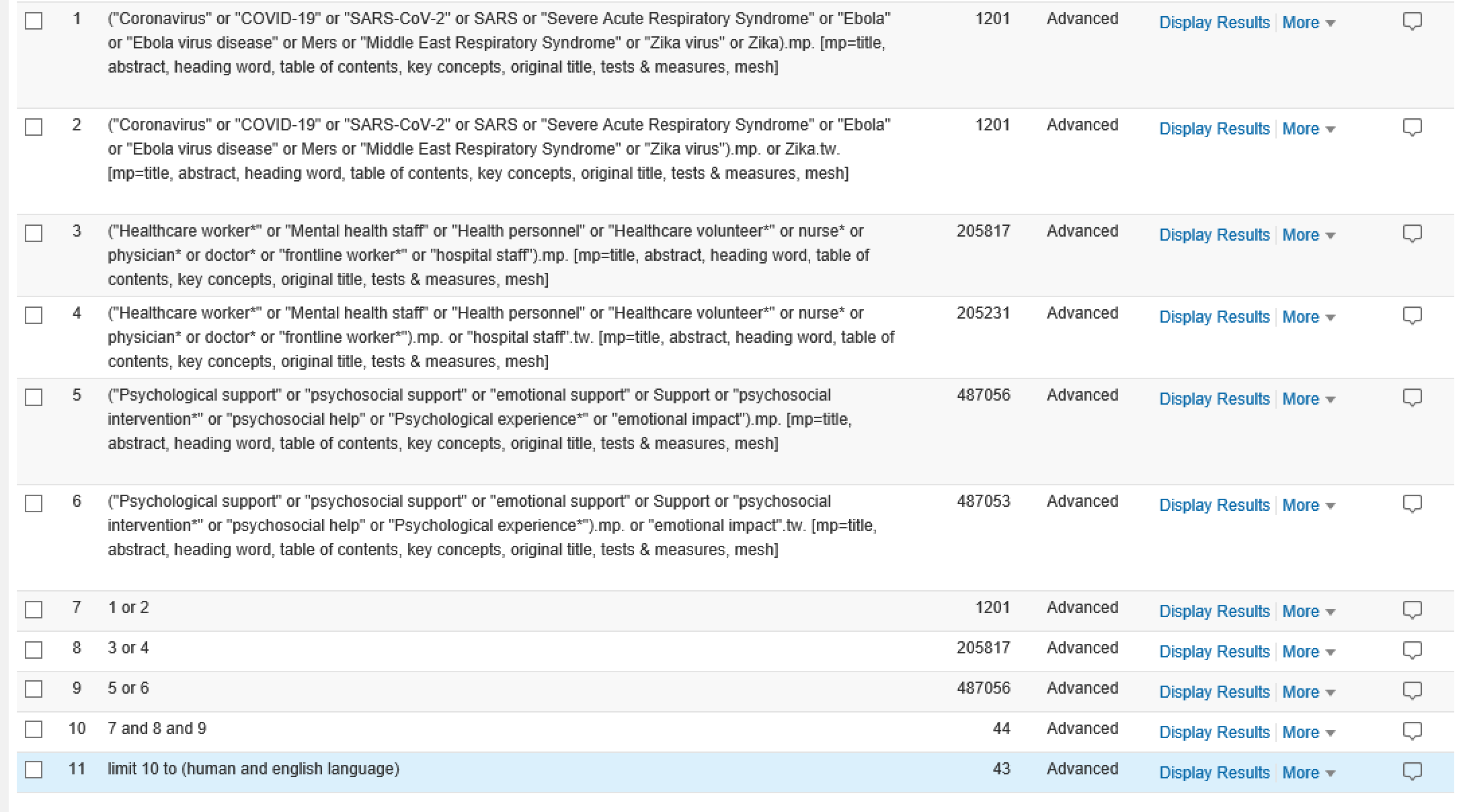 Medline search strategy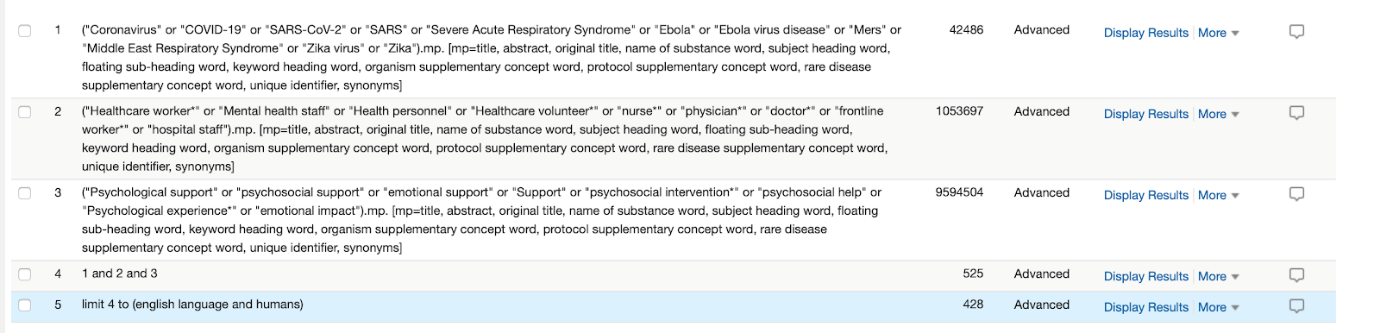 PubMed search strategy“Coronavirus” OR “COVID-19” OR “SARS-CoV-2” OR SARS OR “Severe Acute Respiratory Syndrome” OR “Ebola” OR “Ebola virus disease” OR “Mers” OR “Middle East Respiratory Syndrome” OR “Zika virus” OR ZikaAND“Healthcare worker*” OR “Mental health staff” OR “Health personnel” OR “Healthcare volunteer*” OR nurse* OR physician* OR doctor* OR frontline worker* OR “hospital staff”AND“Psychological support” OR “psychosocial support” OR “emotional support” OR Support OR “psychosocial intervention*” OR “psychosocial help” OR “Psychological experience*” OR “emotional impact” 1. Was there a clear statement of the aims of the research?2. Is a qualitative methodology appropriate?3. Was the research design appropriate to address the aims of the research?4. Was the recruitment strategy appropriate to the aims of the research?5. Were the data collected in a way that addressed the research issue?6. Has the relationship between researcher and participants been adequately considered?7. Have ethical issues been taken into consideration?8. Was the data analysis sufficiently rigorous?9. Is there a clear statement of findings?10. How valuable is the research?Aghaizu et al. (2011)TTTTTNTTTTAl Knawy et al. (2019)TTTPTPNTTTAndertun et al. (2016)TTTTTPTTTTBensimon et al. (2007)TTTTPTPTTTBergeron et al. (2006)TTPPPNPPTTBroom et al., (2017)TTTPNNPPTTChen et al. (2020)NTPNPNNNTTChiang et al. (2007)TTTPTNTTPPChung et al. (2004)TTPTTTTTTTErland & Dahl (2017)TTTTTTTTTTFawaz & Samaha (2020) TTTTTTTTTTGershon et al. (2016)TTTPTPTTTTGuimard et al. (1999)PTTNPNNNPPHewlett & Hewlett (2005)TTTPPNNNTPHoney & Wang (2012)TPTTTNPPTTIm et al. (2018)TTTPPNNNPPIves et al. (2009)TTTTTNPTTTKim (2018)TTTTTPTTTTKoh et al. (2011)TTTTTPNTTTLam & Hung (2012)TTTTTTTTTTLamb (2018)TTTTTTTPPTLau & Chen (2004)TTTNPNNPPTLee et al. (2005)TTTTPNPTTTLiu & Liehr (2009)TTTTTNPTTPLiu et al. (2019)TTTTTPTTTTLiu et al. (2020) TTTTTTTTTTLocsin et al. (2009)TTTTTPPPTTMcMahon et al. (2017)TTTTTPTTTTMok et al. (2005)TTTPPNTTTPMoore et al. (2005)TTTPPNNPPPO’Boyle et al. (2006)TTTTTNTTTTO'Sullivan et al. (2009)TTTTTNNTTTPearce et al. (2011)TTTTPNNNTTRaven et al. (2018)TTTNTTTTTTRaven, Wurie, & Witter (2018)TTTTTNTTTTRubin et al. (2016)TTTPPTTTTTSarikaya & Erbaydar (2007)TTTPPNPTPTShaw et al. (2006)TTTTTPPPTTShih et al. (2007)TTTPTTTTTPShih et al. (2008)TTTPTPTTTTSmith et al. (2017)TTTPPNPPTPSun et al. (2020) TTTTTTTTTPTaylor et al. (2018)TTTPTNPTTTvon Strauss et al. (2017)TTTPPNTPTTWong et al. (2011)TTTPPNTTTTYin & Zeng (2020)TTTPPNTTTT